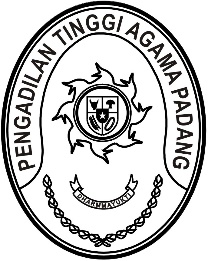 Nomor     	: W3-A/          /OT.01.2/I/2022	Januari 2022Lampiran	: -Perihal	:	Undangan Penyusunan LKjIP PTA PadangYth.	Tim Penyusun LKjIP
PTA Padang Menindaklanjuti Surat Keputusan Ketua Pengadilan Tinggi Agama Padang nomor W3-A/3426/OT.01.2/12/2021 tanggal 31 Desember 2021 tentang Penunjukan Tim Penyusun Laporan Instansi Pemerintah (LKjIP) Pengadilan Tinggi Agama Padang Tahun 2021, dengan ini kami undang Saudara untuk mengikuti rapat yang akan diselenggarakan pada :Hari/Tanggal	:	Rabu / 12 Januari 2022Jam	:	09.00 WIB s.d 10.00 WIBTempat	:	Aula Pengadilan Tinggi Agama PadangDengan agenda:Pembagian tugas penyusunan LKjIP PTA Padang Tahun 2021Demikian disampaikan, atas kehadirannya diucapkan terima kasih.Wassalam,Ketua Tim,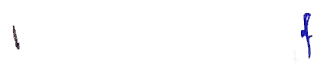 Abd. Khalik